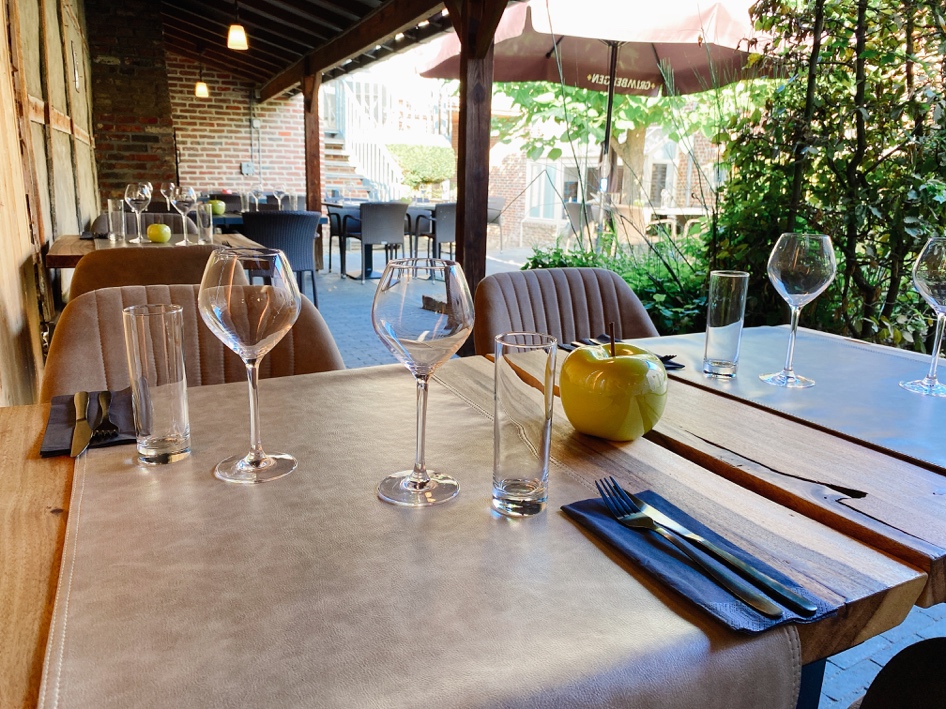 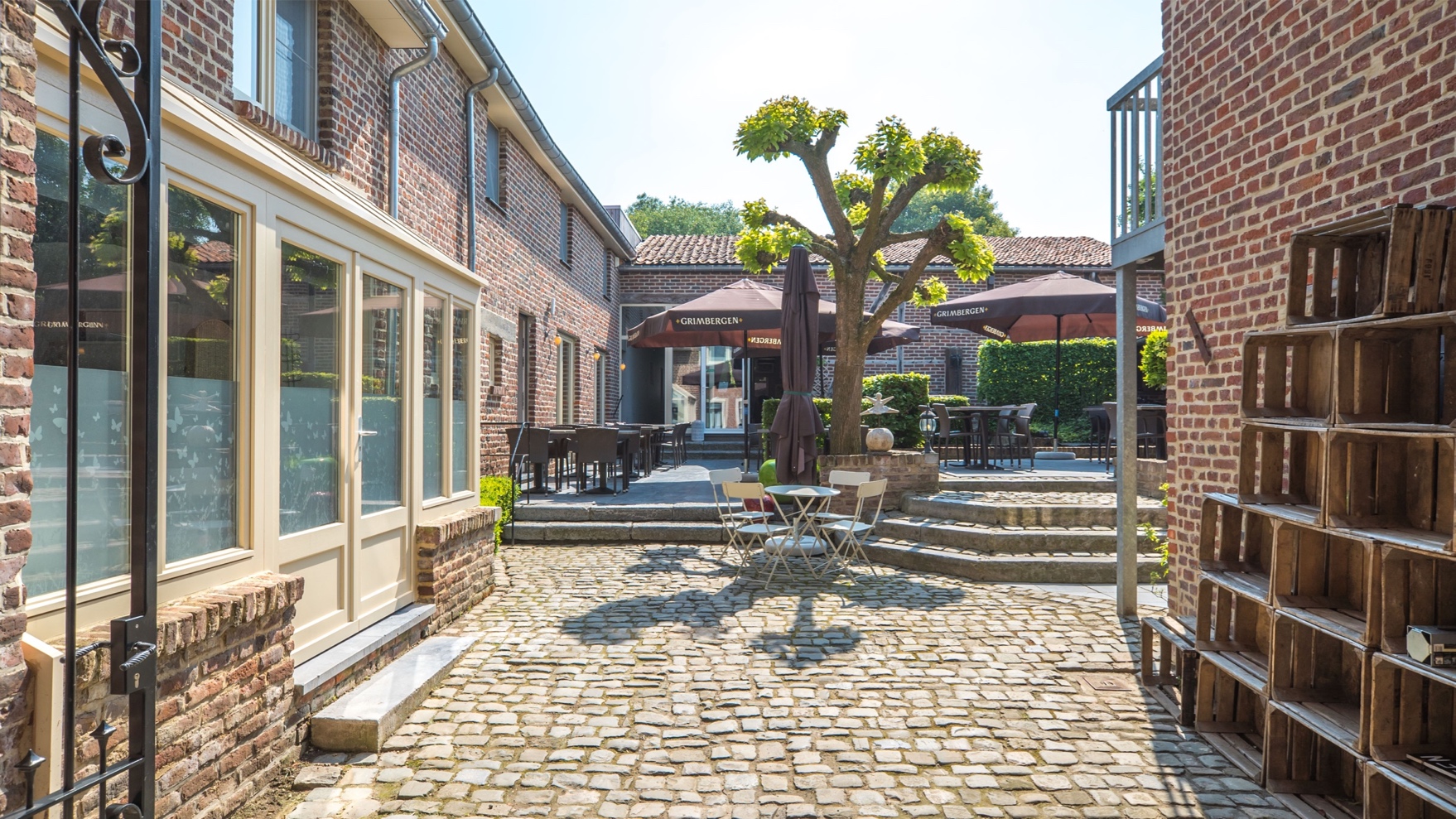 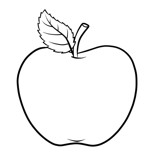 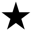 AlgemeenWij, Mike, Pascale en het hele team willen jullie alvast van harte welkom heten in onze B&B – restaurant Hoeve de Sterappel. De huidige maatregelen dwingen ons om het over een andere boeg te gooien. We willen u echter wel een leuk en zorgeloos verblijf bezorgen, daarom vindt u hier alle informatie die u nodig heeft. Indien jullie nog vragen hebben, mogen jullie ons altijd telefonisch (0486 88 2 581) contacteren of via email (bedenbreakfast.hoevedesterappel@gmail.com). Onze arrangementenWij hebben verschillende standaardkamers en één junior suite. Uitleg over en foto’s van deze verschillende kamers vind je zowel terug op onze website als op booking.com. Het ontbijt is steeds inbegrepen in jouw verblijf. Hoe verzorgen wij momenteel het ontbijt? Dat lees je hieronder. Jullie kunnen, indien jullie wensen, halfpension boeken. Zowel het ontbijt als een 3-gangen diner zijn dan inbegrepen. Het 3-gangen diner wordt naar de kamer gebracht, zodat jullie er daar in alle rust van kunnen genieten. Meer informatie over de mogelijkheid tot avondeten vind je hieronder terug. Standaardkamer + ontbijt (2p) 		vanaf € 95 – 105 Standaardkamer + halfpension (2p) 		vanaf € 95 – 105 + €78Junior suite + ontbijt (2p)			vanaf € 150Junior suite + halfpension (2p)		vanaf € 150 + €78Het ontbijtWij verrassen jullie elke ochtend met een ontbijtbox. Deze ontbijtbox is rijkelijk gevuld met pistolets, verschillende soorten charcuterie, vis en kazen, koffiekoekjes, yoghurt, vers fruit, lekkere zoetigheden, boter … Deze ontbijtbox kunnen jullie vanaf 8u00 in de gemeenschappelijke ruimte komen halen. Hier kan je jezelf ook voorzien van een thermos zwarte koffie, een karaf fruitsap, suiker, melk of zoetjes. Natuurlijk voorzien we ook borden en couverts… In de gemeenschappelijke ruimte kunnen jullie aan de hand van het koffie-apparaat cappuccino, thee, chocomelk… nemen. Dit is tot en met 10u allemaal inbegrepen in het ontbijtarrangement. Indien er speciale voedingsvoorkeuren zijn en/of allergiën mogen jullie ons zeker verwittigen. Wij proberen hier zo goed mogelijk rekening mee te houden. Het avondetenHet is bij ons steeds mogelijk om avond te eten. Op de volgende pagina vind je onze menukaart. Hier vinden jullie zowel à la carte gerechten als een menu. Jullie geven ons jullie bestelling tijdig door a.d.h.v. van onderstaand formulier. Indien jullie willen avondeten op de dag van aankomst is het mogelijk om op voorhand jullie keuze door te geven en deze te sturen naar restaurant.hoevedesterappel@gmail.com of jullie kunnen ook het formulier invullen bij aankomst. Jullie kunnen reeds op voorhand enkele drankkeuzes doorgeven die we dan klaarzetten op het doorgegeven uur of jullie kunnen jullie zelf bedienen aan de hand van de minibar in de gemeenschappelijke ruimte. Indien jullie halfpension boeken, zijn jullie verzekerd van een 3-gangenmenu in de avond. Jullie keuze kunnen jullie ook doorgeven a.d.h.v. het formulier via e-mail of ter plaatse.De minibar en koffie-apparaatIn de gemeenschappelijke ruimte vinden jullie zowel een minibar als koffie-apparaat terug. Het koffie-apparaat is tussen 8u en 10u ’s ochtends vrij te gebruiken. Doorheen de dag komt het neer op €2/warme consumptie. Bij de minibar vinden jullie een aparte prijslijst terug voor de frisdrank en/of alcohol. Afhaal buiten onze accommodatieJullie zijn niet verplicht om bij ons af te halen. In onze omgeving zijn er verschillende restaurants die TAKE-AWAY organiseren. Wij willen er echter wel op wijzen dat zowel de kamer als de gemeenschappelijke ruimte niet voorzien is van een microgolfoven of oven.Jullie vinden in de gemeenschappelijke ruimte ook geen borden en couverts terug. Deze dienen jullie dan zelf te voorzien.RoomkeepingDoor de huidige maatregelen mogen onze kamermeisjes niet op de kamer komen tijdens jullie verblijf om deze op te frissen. Indien jullie langer verblijven en nieuwe handdoeken wensen, kunnen jullie dit vragen aan de gastvrouw in de voormiddag. 3-gangenmenu - APRIL (€39 p.p.)Je kan telkens kiezen tussen 2 voorgerechten, 2 hoofdgerechten en 2 desserts. Dus er zal vast iets bij zijn dat je smaakt! De menu verandert echter elk weekend en is afhankelijk van onze producten. Jullie kunnen dit echter wel twee dagen op voorhand navragen. VOORBEELD MENUKAARTTer plaatse krijg je de effectieve menukaart. Helaas werken wij met verse producten en is het opstellen van een definitieve menukaart moeilijk. Gelukkig krijg je al een idee van wat we aanbieden. VoorgerechtenHoofdgerechten (vlees, vis en pasta)SaladesDessertsMenu van de dagRavioli van ricotta, met scampi’s en limoncelloofRundscarpaccio met truffelolieVarkenshaasje met jagersausofZalm uit de oven met kerstomatenSignature AppleofPalette van yoghurt, framboos en chocoladeWat wil ik eten vanavond ? (formulier)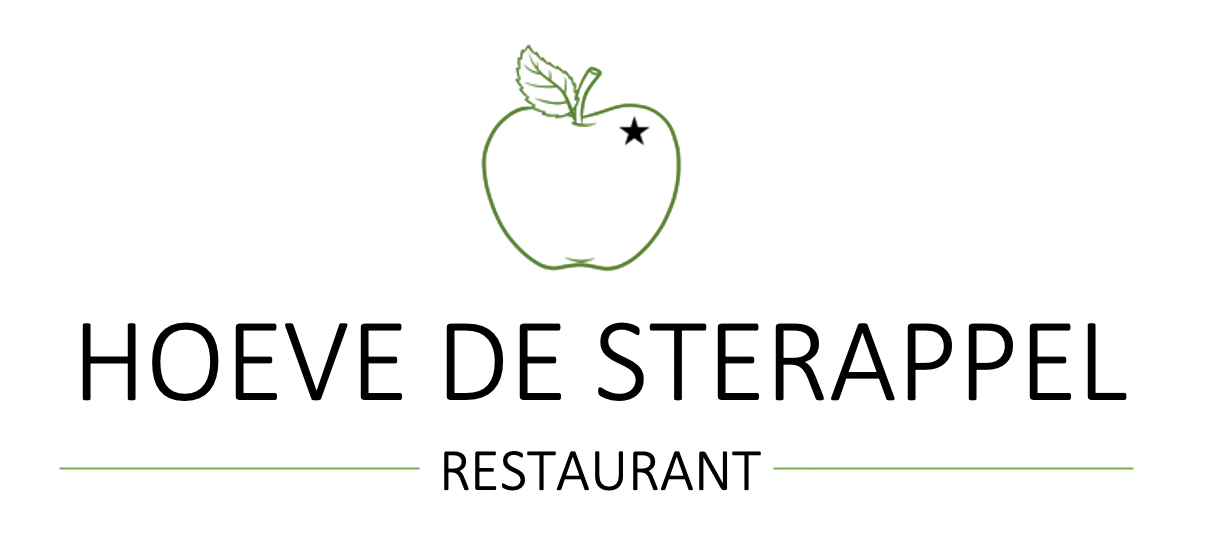 Wij zijn met ……… personen. Wij kiezen voor …À la carte gerechten3-gangenmenuA la carte of 3-gangenmenuVoorgerecht (evt.)________________________________________________________Hoofdgerecht________________________________________________________Dessert (evt.)________________________________________________________Wij komen onze voorgerechten halen/brengen om …18u18u1518u30Wij komen onze hoofdgerechten en dessert halen/brengen om …18u4519u0019u1519u30Jullie gerechtjes zullen vanaf het doorgegeven moment klaarstaan. Gelieve hier dus rekening mee te houden, zodat ze niet afkoelen!De dessert kan niet smelten of afkoelen, daarom krijg je deze al mee samen met het hoofdgerecht.** brengen naar de kamer + €3,50/persoon*** andere drankeuzes dan dat de minibar voorziet, mag je op voorhand doorgeven, deze worden dan klaargezet op het aangeduide tijdstip. (vb. fles wijn, gin tonic, sherry …)RundscarpaccioDuo van garnaal- en kaaskroketRavioli van kreeft met een tomatenmascarpone sausje€12€15€12Steak met steppegras (champignon-/peperroomsaus)SpareribsVol-au-vent met handgedraaide balletjesZalm uit de oven met kerstomaatjesSpaghetti BolognaisePasta arrabiata€29€25€19€23€15€15Salade scampiSalade kip & ananasSalade brie, honing en walnoten€21€18€18Dôme van framboos of chocolade (keuze doorgeven)Palette van yoghurt, framboos en chocoladeSignature Apple (gevuld met zachte karamelmousse)€9€9€9